Factors Affecting Vulnerability Horn of Africa Drought Ongoing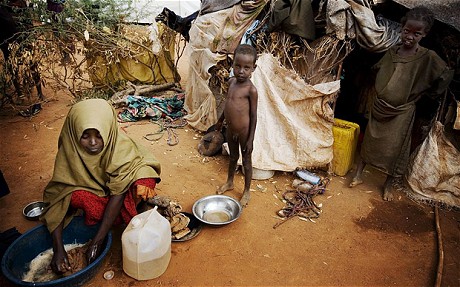 